29.06.20ВремяМероприятие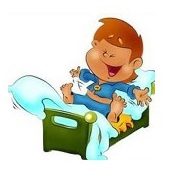 9.00-9.10Подъем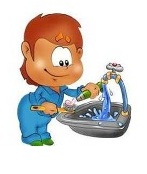 9.10-9.20Личная гигиена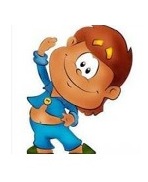 9.20-9.30Утренняя зарядкаhttps://www.youtube.com/watch?v=ny4J7WAxEvA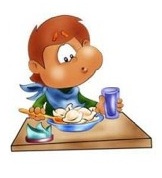 9.30-10.00Завтрак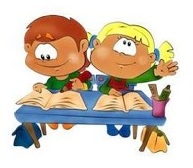 10.00-10.50За общим столом.1.Пройти по ссылке https://урок.рф/library/pravila_stolovogo_etiketa_horosho_projdet_obed_173022.html 2.Сделать фото «За семейным чаепитием».Фотоотчет 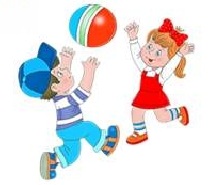 10.50-11.00Динамическая паузаhttps://www.youtube.com/watch?v=j72J9C3sGjg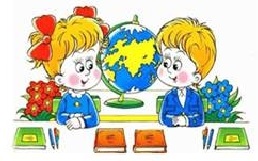 11.00-11.50«В стране Знаек» Литературный чайнворд.Просмотреть материал по ссылкеСоставить свой чайнвордФотоотчет 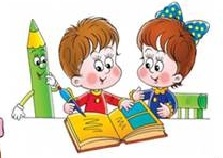 11.50-12.00Отчет о проделанной работе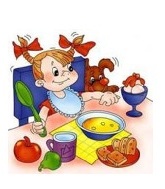 12.00-12.30Обед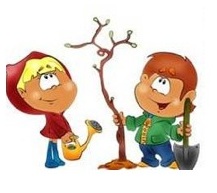 12.30-13.30Online-активности